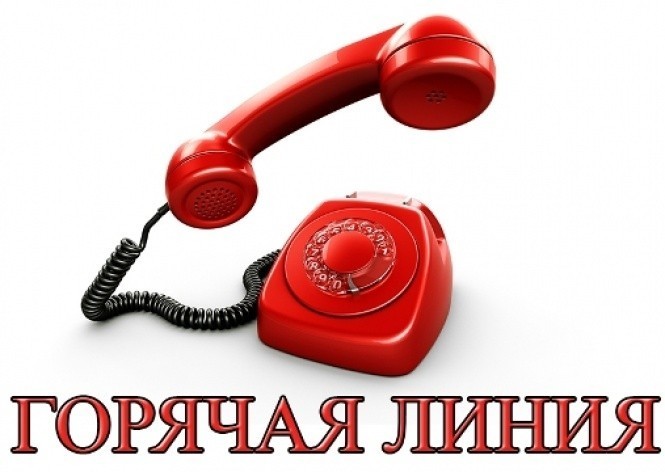 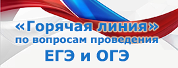 Любую интересующую вас информацию по вопросам государственной итоговой аттестации можно получить по телефонам:Муниципальный координатор ЕГЭКарпенко Наталья Викторовна8 (86135) 4-08-23, 8 928 428 64 26Муниципальный координатор ОГЭРакова Наталия Владимировна8 (86135) 5-24-60, 8 918 284 19 38Школьный координатор ЕГЭ и ОГЭГусева Александра Яковлевна8 (86135) 4-82-07, 8 918 347 01 82